 Iowa Department					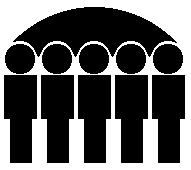 Of Human ServicesJessie Rasmussen, Director	  			 SUPPLEMENTAL SECURITY INCOME PROGRAMJANUARY, 2002Supplemental Security Income (SSI)-The expenditures reported in this section are paid to Iowa residents under the federally administered Supplemental Security Income program.  All expenditures reported in this section are 100% federal dollars.State of Iowa Supplemental Monies - (Federal Adm) -The expenditures reported in this section are administered by the federal Social Security Administration onBehalf of the State of Iowa and reimbursed by the State of Iowa.  These expenditures are made for personsreceiving assistance under the Mandatory, Family Life Home, Blind Allowance, or Dependent Personcategories of the State Supplementary Assistance program.  Expenditures are 100% state funded.State of Iowa Supplemental Monies - Iowa Adm/IHHRC-The expenditures reported in this section are administered by the State of Iowa, are 100% state funded,and are for payments to individuals receiving in-home health-related care services under the StateSupplementary Assistance program.Standard Reporting Unit	Prepared by:      Judy DarBureau of Research and Statistics	Statistical Research AnalystDivision of Data Management	(515) 281-46951S470A038-A                                      IOWA DEPARTMENT OF HUMAN  SERVICES                         PAGE                  1                                       SUPPLEMENTAL-SECURITY INCOME PROGRAM FOR JANUARY   2002              DATE PRINTED 02-01-20020************************************************************************************************************************************0 COUNTY - ADAIR                                         STATE OF IOWA SUPPLEMENTATION MONIES                                               ------------------------------------------------------                           SSI                         FEDERAL                                                      IOWA                                                         ADM                                                     ADM/IHHRC                       NO.          AMT             NO.          AMT                                          NO.          AMT AGED                   22        2,682.95            0             .00                                         0             .000BLIND                   0             .00            0             .00                                         0             .000DISABLED               73       28,767.49            4        1,065.00                                         0             .000 TOTALS                95       31,450.44            4        1,065.00                                         1          478.290************************************************************************************************************************************0 COUNTY - ADAMS                                         STATE OF IOWA SUPPLEMENTATION MONIES                                               ------------------------------------------------------                           SSI                         FEDERAL                                                      IOWA                                                         ADM                                                     ADM/IHHRC                       NO.          AMT             NO.          AMT                                          NO.          AMT AGED                    9        1,742.11            0             .00                                         0             .000BLIND                   3          766.34            3           66.00                                         0             .000DISABLED               73       21,700.78            2          546.00                                         0             .000 TOTALS                85       24,209.23            5          612.00                                         0             .000************************************************************************************************************************************0 COUNTY - ALLAMAKEE                                     STATE OF IOWA SUPPLEMENTATION MONIES                                               ------------------------------------------------------                           SSI                         FEDERAL                                                      IOWA                                                         ADM                                                     ADM/IHHRC                       NO.          AMT             NO.          AMT                                          NO.          AMT AGED                   41        5,030.26            1          273.00                                         0             .000BLIND                   3        1,112.30            3           66.00                                         0             .000DISABLED              120       35,128.72            2          546.00                                         0             .000 TOTALS               164       41,271.28            6          885.00                                         7        3,105.410************************************************************************************************************************************0 COUNTY - APPANOOSE                                     STATE OF IOWA SUPPLEMENTATION MONIES                                               ------------------------------------------------------                           SSI                         FEDERAL                                                      IOWA                                                         ADM                                                     ADM/IHHRC                       NO.          AMT             NO.          AMT                                          NO.          AMT AGED                   33        3,654.94            2          144.00                                         0             .000BLIND                   2          301.00            2          317.00                                         0             .000DISABLED              383      141,167.56           30        7,156.84                                         0             .000 TOTALS               418      145,123.50           34        7,617.84                                        19        8,265.501S470A038-A                                      IOWA DEPARTMENT OF HUMAN  SERVICES                         PAGE                  2                                       SUPPLEMENTAL-SECURITY INCOME PROGRAM FOR JANUARY   2002              DATE PRINTED 02-01-20020************************************************************************************************************************************0 COUNTY - AUDUBON                                       STATE OF IOWA SUPPLEMENTATION MONIES                                               ------------------------------------------------------                           SSI                         FEDERAL                                                      IOWA                                                         ADM                                                     ADM/IHHRC                       NO.          AMT             NO.          AMT                                          NO.          AMT AGED                   13        2,017.13            0             .00                                         0             .000BLIND                   1          371.00            1           22.00                                         0             .000DISABLED               42       14,057.50            3          819.00                                         0             .000 TOTALS                56       16,445.63            4          841.00                                         0             .000************************************************************************************************************************************0 COUNTY - BENTON                                        STATE OF IOWA SUPPLEMENTATION MONIES                                               ------------------------------------------------------                           SSI                         FEDERAL                                                      IOWA                                                         ADM                                                     ADM/IHHRC                       NO.          AMT             NO.          AMT                                          NO.          AMT AGED                   27        4,304.52            1           44.00                                         0             .000BLIND                  12        3,937.94           12          773.00                                         0             .000DISABLED              206       67,731.33            8        2,171.00                                         0             .000 TOTALS               245       75,973.79           21        2,988.00                                         6        2,563.760************************************************************************************************************************************0 COUNTY - BLACK HAWK                                    STATE OF IOWA SUPPLEMENTATION MONIES                                               ------------------------------------------------------                           SSI                         FEDERAL                                                      IOWA                                                         ADM                                                     ADM/IHHRC                       NO.          AMT             NO.          AMT                                          NO.          AMT AGED                  148       30,193.84            2          277.75                                         0             .000BLIND                  50       15,782.03           44          941.79                                         0             .000DISABLED            2,436      938,620.21           44        9,237.95                                         0             .000 TOTALS             2,634      984,596.08           90       10,457.49                                        62       25,025.980************************************************************************************************************************************0 COUNTY - BOONE                                         STATE OF IOWA SUPPLEMENTATION MONIES                                               ------------------------------------------------------                           SSI                         FEDERAL                                                      IOWA                                                         ADM                                                     ADM/IHHRC                       NO.          AMT             NO.          AMT                                          NO.          AMT AGED                   30        4,269.22            1           11.00                                         0             .000BLIND                   6          988.17            5           99.00                                         0             .000DISABLED              321       81,027.45           10        2,267.00                                         0             .000 TOTALS               357       86,284.84           16        2,377.00                                         3        1,393.181S470A038-A                                      IOWA DEPARTMENT OF HUMAN  SERVICES                         PAGE                  3                                       SUPPLEMENTAL-SECURITY INCOME PROGRAM FOR JANUARY   2002              DATE PRINTED 02-01-20020************************************************************************************************************************************0 COUNTY - BREMER                                        STATE OF IOWA SUPPLEMENTATION MONIES                                               ------------------------------------------------------                           SSI                         FEDERAL                                                      IOWA                                                         ADM                                                     ADM/IHHRC                       NO.          AMT             NO.          AMT                                          NO.          AMT AGED                   28        4,064.43            1          273.00                                         0             .000BLIND                   3          839.00            3           66.00                                         0             .000DISABLED              158       50,701.76            5        1,172.00                                         0             .000 TOTALS               189       55,605.19            9        1,511.00                                         5        2,220.990************************************************************************************************************************************0 COUNTY - BUCHANAN                                      STATE OF IOWA SUPPLEMENTATION MONIES                                               ------------------------------------------------------                           SSI                         FEDERAL                                                      IOWA                                                         ADM                                                     ADM/IHHRC                       NO.          AMT             NO.          AMT                                          NO.          AMT AGED                   23        4,455.50            0             .00                                         0             .000BLIND                   7        2,070.77            6          132.00                                         0             .000DISABLED              233       79,967.57            8        1,889.00                                         0             .000 TOTALS               263       86,493.84           14        2,021.00                                         5        1,302.640************************************************************************************************************************************0 COUNTY - BUENA VISTA                                   STATE OF IOWA SUPPLEMENTATION MONIES                                               ------------------------------------------------------                           SSI                         FEDERAL                                                      IOWA                                                         ADM                                                     ADM/IHHRC                       NO.          AMT             NO.          AMT                                          NO.          AMT AGED                   31        9,118.96            1          273.00                                         0             .000BLIND                   1          545.00            1           22.00                                         0             .000DISABLED              172       54,803.53            3          788.00                                         0             .000 TOTALS               204       64,467.49            5        1,083.00                                         0             .000************************************************************************************************************************************0 COUNTY - BUTLER                                        STATE OF IOWA SUPPLEMENTATION MONIES                                               ------------------------------------------------------                           SSI                         FEDERAL                                                      IOWA                                                         ADM                                                     ADM/IHHRC                       NO.          AMT             NO.          AMT                                          NO.          AMT AGED                   16        2,689.63            1          273.00                                         0             .000BLIND                   2          575.00            1           22.00                                         0             .000DISABLED              118       37,319.50            3          401.00                                         0             .000 TOTALS               136       40,584.13            5          696.00                                         1          458.201S470A038-A                                      IOWA DEPARTMENT OF HUMAN  SERVICES                         PAGE                  4                                       SUPPLEMENTAL-SECURITY INCOME PROGRAM FOR JANUARY   2002              DATE PRINTED 02-01-20020************************************************************************************************************************************0 COUNTY - CALHOUN                                       STATE OF IOWA SUPPLEMENTATION MONIES                                               ------------------------------------------------------                           SSI                         FEDERAL                                                      IOWA                                                         ADM                                                     ADM/IHHRC                       NO.          AMT             NO.          AMT                                          NO.          AMT AGED                   25        3,276.00            1           22.00                                         0             .000BLIND                   1          545.00            1           22.00                                         0             .000DISABLED              102       35,704.89            2          546.00                                         0             .000 TOTALS               128       39,525.89            4          590.00                                         4        1,539.180************************************************************************************************************************************0 COUNTY - CARROLL                                       STATE OF IOWA SUPPLEMENTATION MONIES                                               ------------------------------------------------------                           SSI                         FEDERAL                                                      IOWA                                                         ADM                                                     ADM/IHHRC                       NO.          AMT             NO.          AMT                                          NO.          AMT AGED                   36        5,341.51            0             .00                                         0             .000BLIND                   4        1,805.94            4           88.00                                         0             .000DISABLED              210       63,516.66            7        1,660.20                                         0             .000 TOTALS               250       70,664.11           11        1,748.20                                         2          226.310************************************************************************************************************************************0 COUNTY - CASS                                          STATE OF IOWA SUPPLEMENTATION MONIES                                               ------------------------------------------------------                           SSI                         FEDERAL                                                      IOWA                                                         ADM                                                     ADM/IHHRC                       NO.          AMT             NO.          AMT                                          NO.          AMT AGED                   36        4,603.17            1          182.00                                         0             .000BLIND                   4        1,188.92            3           66.00                                         0             .000DISABLED              247       82,714.32            5        1,193.00                                         0             .000 TOTALS               287       88,506.41            9        1,441.00                                         0             .000************************************************************************************************************************************0 COUNTY - CEDAR                                         STATE OF IOWA SUPPLEMENTATION MONIES                                               ------------------------------------------------------                           SSI                         FEDERAL                                                      IOWA                                                         ADM                                                     ADM/IHHRC                       NO.          AMT             NO.          AMT                                          NO.          AMT AGED                   28        4,418.77            0             .00                                         0             .000BLIND                   2          789.47            1           22.00                                         0             .000DISABLED              100       34,134.31            2          457.00                                         0             .000 TOTALS               130       39,342.55            3          479.00                                         5        1,124.001S470A038-A                                      IOWA DEPARTMENT OF HUMAN  SERVICES                         PAGE                  5                                       SUPPLEMENTAL-SECURITY INCOME PROGRAM FOR JANUARY   2002              DATE PRINTED 02-01-20020************************************************************************************************************************************0 COUNTY - CERRO GORDO                                   STATE OF IOWA SUPPLEMENTATION MONIES                                               ------------------------------------------------------                           SSI                         FEDERAL                                                      IOWA                                                         ADM                                                     ADM/IHHRC                       NO.          AMT             NO.          AMT                                          NO.          AMT AGED                   51        8,793.05            1           22.00                                         0             .000BLIND                  12        4,384.74           10          209.00                                         0             .000DISABLED              659      224,644.66           16        2,879.50                                         0             .000 TOTALS               722      237,822.45           27        3,110.50                                        32       13,166.940************************************************************************************************************************************0 COUNTY - CHEROKEE                                      STATE OF IOWA SUPPLEMENTATION MONIES                                               ------------------------------------------------------                           SSI                         FEDERAL                                                      IOWA                                                         ADM                                                     ADM/IHHRC                       NO.          AMT             NO.          AMT                                          NO.          AMT AGED                   15        1,864.35            1           22.00                                         0             .000BLIND                   1          181.00            1           22.00                                         0             .000DISABLED              113       36,763.75            3          719.00                                         0             .000 TOTALS               129       38,809.10            5          763.00                                         9        4,134.860************************************************************************************************************************************0 COUNTY - CHICKASAW                                     STATE OF IOWA SUPPLEMENTATION MONIES                                               ------------------------------------------------------                           SSI                         FEDERAL                                                      IOWA                                                         ADM                                                     ADM/IHHRC                       NO.          AMT             NO.          AMT                                          NO.          AMT AGED                   41        5,837.49            1           11.00                                         0             .000BLIND                   5          686.00            3           55.00                                         0             .000DISABLED              195       56,683.75            2          546.00                                         0             .000 TOTALS               241       63,207.24            6          612.00                                         5        2,454.820************************************************************************************************************************************0 COUNTY - CLARKE                                        STATE OF IOWA SUPPLEMENTATION MONIES                                               ------------------------------------------------------                           SSI                         FEDERAL                                                      IOWA                                                         ADM                                                     ADM/IHHRC                       NO.          AMT             NO.          AMT                                          NO.          AMT AGED                   30        3,629.22            0             .00                                         0             .000BLIND                   4        1,141.04            4           88.00                                         0             .000DISABLED              107       36,382.53            4        1,092.00                                         0             .000 TOTALS               141       41,152.79            8        1,180.00                                         5        2,194.791S470A038-A                                      IOWA DEPARTMENT OF HUMAN  SERVICES                         PAGE                  6                                       SUPPLEMENTAL-SECURITY INCOME PROGRAM FOR JANUARY   2002              DATE PRINTED 02-01-20020************************************************************************************************************************************0 COUNTY - CLAY                                          STATE OF IOWA SUPPLEMENTATION MONIES                                               ------------------------------------------------------                           SSI                         FEDERAL                                                      IOWA                                                         ADM                                                     ADM/IHHRC                       NO.          AMT             NO.          AMT                                          NO.          AMT AGED                   17        3,330.49            1          273.00                                         0             .000BLIND                   3        1,578.30            3           66.00                                         0             .000DISABLED              194       67,270.75            2          546.00                                         0             .000 TOTALS               214       72,179.54            6          885.00                                        12        3,665.720************************************************************************************************************************************0 COUNTY - CLAYTON                                       STATE OF IOWA SUPPLEMENTATION MONIES                                               ------------------------------------------------------                           SSI                         FEDERAL                                                      IOWA                                                         ADM                                                     ADM/IHHRC                       NO.          AMT             NO.          AMT                                          NO.          AMT AGED                   48        7,326.27            3          295.00                                         0             .000BLIND                   7        2,456.54            7          427.00                                         0             .000DISABLED              211       68,426.78            6        1,510.50                                         0             .000 TOTALS               266       78,209.59           16        2,232.50                                        12        5,426.910************************************************************************************************************************************0 COUNTY - CLINTON                                       STATE OF IOWA SUPPLEMENTATION MONIES                                               ------------------------------------------------------                           SSI                         FEDERAL                                                      IOWA                                                         ADM                                                     ADM/IHHRC                       NO.          AMT             NO.          AMT                                          NO.          AMT AGED                   63       10,735.75            1           22.00                                         0             .000BLIND                  21        6,855.61           19          691.00                                         0             .000DISABLED              803      311,003.35           24        6,103.00                                         0             .000 TOTALS               887      328,594.71           44        6,816.00                                        59       21,619.750************************************************************************************************************************************0 COUNTY - CRAWFORD                                      STATE OF IOWA SUPPLEMENTATION MONIES                                               ------------------------------------------------------                           SSI                         FEDERAL                                                      IOWA                                                         ADM                                                     ADM/IHHRC                       NO.          AMT             NO.          AMT                                          NO.          AMT AGED                   47        6,723.31            0             .00                                         0             .000BLIND                   3        1,102.06            2           44.00                                         0             .000DISABLED              169       51,566.92            3          608.20                                         0             .000 TOTALS               219       59,392.29            5          652.20                                         1          478.291S470A038-A                                      IOWA DEPARTMENT OF HUMAN  SERVICES                         PAGE                  7                                       SUPPLEMENTAL-SECURITY INCOME PROGRAM FOR JANUARY   2002              DATE PRINTED 02-01-20020************************************************************************************************************************************0 COUNTY - DALLAS                                        STATE OF IOWA SUPPLEMENTATION MONIES                                               ------------------------------------------------------                           SSI                         FEDERAL                                                      IOWA                                                         ADM                                                     ADM/IHHRC                       NO.          AMT             NO.          AMT                                          NO.          AMT AGED                   38        9,646.19            1          273.00                                         0             .000BLIND                   6        1,707.28            5          383.00                                         0             .000DISABLED              230       78,002.15            6        1,435.00                                         0             .000 TOTALS               274       89,355.62           12        2,091.00                                         7        3,085.030************************************************************************************************************************************0 COUNTY - DAVIS                                         STATE OF IOWA SUPPLEMENTATION MONIES                                               ------------------------------------------------------                           SSI                         FEDERAL                                                      IOWA                                                         ADM                                                     ADM/IHHRC                       NO.          AMT             NO.          AMT                                          NO.          AMT AGED                   24        3,957.70            0             .00                                         0             .000BLIND                   1          288.00            2           35.00                                         0             .000DISABLED              129       48,006.50            3          297.00                                         0             .000 TOTALS               154       52,252.20            5          332.00                                         3        1,389.870************************************************************************************************************************************0 COUNTY - DECATUR                                       STATE OF IOWA SUPPLEMENTATION MONIES                                               ------------------------------------------------------                           SSI                         FEDERAL                                                      IOWA                                                         ADM                                                     ADM/IHHRC                       NO.          AMT             NO.          AMT                                          NO.          AMT AGED                   41        5,858.90            3           41.00                                         0             .000BLIND                   5        1,369.50            3           66.00                                         0             .000DISABLED              160       56,599.74           14        3,582.00                                         0             .000 TOTALS               206       63,828.14           20        3,689.00                                        12        4,024.030************************************************************************************************************************************0 COUNTY - DELAWARE                                      STATE OF IOWA SUPPLEMENTATION MONIES                                               ------------------------------------------------------                           SSI                         FEDERAL                                                      IOWA                                                         ADM                                                     ADM/IHHRC                       NO.          AMT             NO.          AMT                                          NO.          AMT AGED                   37        7,068.59            2          246.00                                         0             .000BLIND                   6          990.21            6          110.00                                         0             .000DISABLED              204       66,141.39            5        1,365.00                                         0             .000 TOTALS               247       74,200.19           13        1,721.00                                         6        2,832.001S470A038-A                                      IOWA DEPARTMENT OF HUMAN  SERVICES                         PAGE                  8                                       SUPPLEMENTAL-SECURITY INCOME PROGRAM FOR JANUARY   2002              DATE PRINTED 02-01-20020************************************************************************************************************************************0 COUNTY - DES MOINES                                    STATE OF IOWA SUPPLEMENTATION MONIES                                               ------------------------------------------------------                           SSI                         FEDERAL                                                      IOWA                                                         ADM                                                     ADM/IHHRC                       NO.          AMT             NO.          AMT                                          NO.          AMT AGED                   43        7,591.58            1          229.00                                         0             .000BLIND                  12        4,637.92           12          246.30                                         0             .000DISABLED              724      263,178.51           29        6,995.03                                         0             .000 TOTALS               779      275,408.01           42        7,470.33                                         6        2,463.620************************************************************************************************************************************0 COUNTY - DICKINSON                                     STATE OF IOWA SUPPLEMENTATION MONIES                                               ------------------------------------------------------                           SSI                         FEDERAL                                                      IOWA                                                         ADM                                                     ADM/IHHRC                       NO.          AMT             NO.          AMT                                          NO.          AMT AGED                   22        3,290.89            0             .00                                         0             .000BLIND                   2          697.20            2           44.00                                         0             .000DISABLED              127       41,784.86            1          273.00                                         0             .000 TOTALS               151       45,772.95            3          317.00                                         0             .000************************************************************************************************************************************0 COUNTY - DUBUQUE                                       STATE OF IOWA SUPPLEMENTATION MONIES                                               ------------------------------------------------------                           SSI                         FEDERAL                                                      IOWA                                                         ADM                                                     ADM/IHHRC                       NO.          AMT             NO.          AMT                                          NO.          AMT AGED                  163       23,736.81            1          273.00                                         0             .000BLIND                  26        8,474.95           19          418.00                                         0             .000DISABLED            1,061      373,012.18           22        5,129.60                                         0             .000 TOTALS             1,250      405,223.94           42        5,820.60                                        32       13,331.330************************************************************************************************************************************0 COUNTY - EMMET                                         STATE OF IOWA SUPPLEMENTATION MONIES                                               ------------------------------------------------------                           SSI                         FEDERAL                                                      IOWA                                                         ADM                                                     ADM/IHHRC                       NO.          AMT             NO.          AMT                                          NO.          AMT AGED                   25        4,249.00            0             .00                                         0             .000BLIND                   2          546.00            2           44.00                                         0             .000DISABLED              106       35,524.59            5          952.54                                         0             .000 TOTALS               133       40,319.59            7          996.54                                         6        2,036.581S470A038-A                                      IOWA DEPARTMENT OF HUMAN  SERVICES                         PAGE                  9                                       SUPPLEMENTAL-SECURITY INCOME PROGRAM FOR JANUARY   2002              DATE PRINTED 02-01-20020************************************************************************************************************************************0 COUNTY - FAYETTE                                       STATE OF IOWA SUPPLEMENTATION MONIES                                               ------------------------------------------------------                           SSI                         FEDERAL                                                      IOWA                                                         ADM                                                     ADM/IHHRC                       NO.          AMT             NO.          AMT                                          NO.          AMT AGED                   78       12,000.99            0             .00                                         0             .000BLIND                   3        1,106.00            3           66.00                                         0             .000DISABLED              311      103,618.28            7        1,467.00                                         0             .000 TOTALS               392      116,725.27           10        1,533.00                                         9        3,576.210************************************************************************************************************************************0 COUNTY - FLOYD                                         STATE OF IOWA SUPPLEMENTATION MONIES                                               ------------------------------------------------------                           SSI                         FEDERAL                                                      IOWA                                                         ADM                                                     ADM/IHHRC                       NO.          AMT             NO.          AMT                                          NO.          AMT AGED                   17        3,334.84            1           90.00                                         0             .000BLIND                   3          638.30            2           44.00                                         0             .000DISABLED              225       76,904.04            9        2,260.00                                         0             .000 TOTALS               245       80,877.18           12        2,394.00                                        20        7,838.350************************************************************************************************************************************0 COUNTY - FRANKLIN                                      STATE OF IOWA SUPPLEMENTATION MONIES                                               ------------------------------------------------------                           SSI                         FEDERAL                                                      IOWA                                                         ADM                                                     ADM/IHHRC                       NO.          AMT             NO.          AMT                                          NO.          AMT AGED                   20        3,343.34            0             .00                                         0             .000BLIND                   1          229.00            1           22.00                                         0             .000DISABLED              116       35,681.17            5        1,084.00                                         0             .000 TOTALS               137       39,253.51            6        1,106.00                                         0             .000************************************************************************************************************************************0 COUNTY - FREMONT                                       STATE OF IOWA SUPPLEMENTATION MONIES                                               ------------------------------------------------------                           SSI                         FEDERAL                                                      IOWA                                                         ADM                                                     ADM/IHHRC                       NO.          AMT             NO.          AMT                                          NO.          AMT AGED                   19        2,345.70            1           47.02                                         0             .000BLIND                   5        1,839.14            4           77.00                                         0             .000DISABLED              104       33,832.48            4          638.00                                         0             .000 TOTALS               128       38,017.32            9          762.02                                         2          942.121S470A038-A                                      IOWA DEPARTMENT OF HUMAN  SERVICES                         PAGE                 10                                       SUPPLEMENTAL-SECURITY INCOME PROGRAM FOR JANUARY   2002              DATE PRINTED 02-01-20020************************************************************************************************************************************0 COUNTY - GREENE                                        STATE OF IOWA SUPPLEMENTATION MONIES                                               ------------------------------------------------------                           SSI                         FEDERAL                                                      IOWA                                                         ADM                                                     ADM/IHHRC                       NO.          AMT             NO.          AMT                                          NO.          AMT AGED                   20        1,965.32            3          221.75                                         0             .000BLIND                   2          575.00            0             .00                                         0             .000DISABLED              129       39,171.51            4        1,074.50                                         0             .000 TOTALS               151       41,711.83            7        1,296.25                                         1          374.060************************************************************************************************************************************0 COUNTY - GRUNDY                                        STATE OF IOWA SUPPLEMENTATION MONIES                                               ------------------------------------------------------                           SSI                         FEDERAL                                                      IOWA                                                         ADM                                                     ADM/IHHRC                       NO.          AMT             NO.          AMT                                          NO.          AMT AGED                   14        2,012.14            1          189.00                                         0             .000BLIND                   1          145.00            1           22.00                                         0             .000DISABLED               42       14,761.02            2          360.00                                         0             .000 TOTALS                57       16,918.16            4          571.00                                         0             .000************************************************************************************************************************************0 COUNTY - GUTHRIE                                       STATE OF IOWA SUPPLEMENTATION MONIES                                               ------------------------------------------------------                           SSI                         FEDERAL                                                      IOWA                                                         ADM                                                     ADM/IHHRC                       NO.          AMT             NO.          AMT                                          NO.          AMT AGED                   27        3,989.65            0             .00                                         0             .000BLIND                   4        1,417.30            4           88.00                                         0             .000DISABLED              121       39,244.59            3          803.00                                         0             .000 TOTALS               152       44,651.54            7          891.00                                         6        2,798.780************************************************************************************************************************************0 COUNTY - HAMILTON                                      STATE OF IOWA SUPPLEMENTATION MONIES                                               ------------------------------------------------------                           SSI                         FEDERAL                                                      IOWA                                                         ADM                                                     ADM/IHHRC                       NO.          AMT             NO.          AMT                                          NO.          AMT AGED                   13        3,324.62            0             .00                                         0             .000BLIND                   1          235.76            2           33.00                                         0             .000DISABLED              155       52,817.36            6        1,282.00                                         0             .000 TOTALS               169       56,377.74            8        1,315.00                                         2          220.201S470A038-A                                      IOWA DEPARTMENT OF HUMAN  SERVICES                         PAGE                 11                                       SUPPLEMENTAL-SECURITY INCOME PROGRAM FOR JANUARY   2002              DATE PRINTED 02-01-20020************************************************************************************************************************************0 COUNTY - HANCOCK                                       STATE OF IOWA SUPPLEMENTATION MONIES                                               ------------------------------------------------------                           SSI                         FEDERAL                                                      IOWA                                                         ADM                                                     ADM/IHHRC                       NO.          AMT             NO.          AMT                                          NO.          AMT AGED                   14        1,114.15            0             .00                                         0             .000BLIND                   1           30.13            1           22.00                                         0             .000DISABLED               99       32,789.86            1          273.00                                         0             .000 TOTALS               114       33,934.14            2          295.00                                         0             .000************************************************************************************************************************************0 COUNTY - HARDIN                                        STATE OF IOWA SUPPLEMENTATION MONIES                                               ------------------------------------------------------                           SSI                         FEDERAL                                                      IOWA                                                         ADM                                                     ADM/IHHRC                       NO.          AMT             NO.          AMT                                          NO.          AMT AGED                   24        4,467.64            2          204.00                                         0             .000BLIND                   4        1,061.99            2           44.00                                         0             .000DISABLED              157       52,951.30            6        1,474.50                                         0             .000 TOTALS               185       58,480.93           10        1,722.50                                         0             .000************************************************************************************************************************************0 COUNTY - HARRISON                                      STATE OF IOWA SUPPLEMENTATION MONIES                                               ------------------------------------------------------                           SSI                         FEDERAL                                                      IOWA                                                         ADM                                                     ADM/IHHRC                       NO.          AMT             NO.          AMT                                          NO.          AMT AGED                   43        5,414.38            0             .00                                         0             .000BLIND                   4        1,176.00            4           88.00                                         0             .000DISABLED              202       66,238.48            5        1,211.00                                         0             .000 TOTALS               249       72,828.86            9        1,299.00                                        14        5,052.680************************************************************************************************************************************0 COUNTY - HENRY                                         STATE OF IOWA SUPPLEMENTATION MONIES                                               ------------------------------------------------------                           SSI                         FEDERAL                                                      IOWA                                                         ADM                                                     ADM/IHHRC                       NO.          AMT             NO.          AMT                                          NO.          AMT AGED                   29        6,649.90            3          682.50                                         0             .000BLIND                   3          465.94            3           55.00                                         0             .000DISABLED              204       77,473.19            7        1,342.30                                         0             .000 TOTALS               236       84,589.03           13        2,079.80                                         8        3,530.031S470A038-A                                      IOWA DEPARTMENT OF HUMAN  SERVICES                         PAGE                 12                                       SUPPLEMENTAL-SECURITY INCOME PROGRAM FOR JANUARY   2002              DATE PRINTED 02-01-20020************************************************************************************************************************************0 COUNTY - HOWARD                                        STATE OF IOWA SUPPLEMENTATION MONIES                                               ------------------------------------------------------                           SSI                         FEDERAL                                                      IOWA                                                         ADM                                                     ADM/IHHRC                       NO.          AMT             NO.          AMT                                          NO.          AMT AGED                   38        6,612.22            0             .00                                         0             .000BLIND                   2          651.00            2           44.00                                         0             .000DISABLED               80       26,554.28            0             .00                                         0             .000 TOTALS               120       33,817.50            2           44.00                                         5        2,119.230************************************************************************************************************************************0 COUNTY - HUMBOLDT                                      STATE OF IOWA SUPPLEMENTATION MONIES                                               ------------------------------------------------------                           SSI                         FEDERAL                                                      IOWA                                                         ADM                                                     ADM/IHHRC                       NO.          AMT             NO.          AMT                                          NO.          AMT AGED                   14        2,088.56            2          216.00                                         0             .000BLIND                   3        1,430.30            3           66.00                                         0             .000DISABLED              101       31,769.02            3          568.00                                         0             .000 TOTALS               118       35,287.88            8          850.00                                         1          446.670************************************************************************************************************************************0 COUNTY - IDA                                           STATE OF IOWA SUPPLEMENTATION MONIES                                               ------------------------------------------------------                           SSI                         FEDERAL                                                      IOWA                                                         ADM                                                     ADM/IHHRC                       NO.          AMT             NO.          AMT                                          NO.          AMT AGED                    7        1,530.50            0             .00                                         0             .000BLIND                   1          239.00            1           22.00                                         0             .000DISABLED               47       13,821.32            1          273.00                                         0             .000 TOTALS                55       15,590.82            2          295.00                                         0             .000************************************************************************************************************************************0 COUNTY - IOWA                                          STATE OF IOWA SUPPLEMENTATION MONIES                                               ------------------------------------------------------                           SSI                         FEDERAL                                                      IOWA                                                         ADM                                                     ADM/IHHRC                       NO.          AMT             NO.          AMT                                          NO.          AMT AGED                   16        2,874.29            1           22.00                                         0             .000BLIND                   0             .00            0             .00                                         0             .000DISABLED              107       40,609.71            5          918.00                                         0             .000 TOTALS               123       43,484.00            6          940.00                                         1          445.061S470A038-A                                      IOWA DEPARTMENT OF HUMAN  SERVICES                         PAGE                 13                                       SUPPLEMENTAL-SECURITY INCOME PROGRAM FOR JANUARY   2002              DATE PRINTED 02-01-20020************************************************************************************************************************************0 COUNTY - JACKSON                                       STATE OF IOWA SUPPLEMENTATION MONIES                                               ------------------------------------------------------                           SSI                         FEDERAL                                                      IOWA                                                         ADM                                                     ADM/IHHRC                       NO.          AMT             NO.          AMT                                          NO.          AMT AGED                   56        8,892.02            1           22.00                                         0             .000BLIND                   5        1,763.18            4           88.00                                         0             .000DISABLED              276      103,157.52            9        2,092.36                                         0             .000 TOTALS               337      113,812.72           14        2,202.36                                        18        7,874.170************************************************************************************************************************************0 COUNTY - JASPER                                        STATE OF IOWA SUPPLEMENTATION MONIES                                               ------------------------------------------------------                           SSI                         FEDERAL                                                      IOWA                                                         ADM                                                     ADM/IHHRC                       NO.          AMT             NO.          AMT                                          NO.          AMT AGED                   42        4,507.91            0             .00                                         0             .000BLIND                   9        1,662.76            9          187.00                                         0             .000DISABLED              322      107,235.92            4          753.00                                         0             .000 TOTALS               373      113,406.59           13          940.00                                         5        1,978.390************************************************************************************************************************************0 COUNTY - JEFFERSON                                     STATE OF IOWA SUPPLEMENTATION MONIES                                               ------------------------------------------------------                           SSI                         FEDERAL                                                      IOWA                                                         ADM                                                     ADM/IHHRC                       NO.          AMT             NO.          AMT                                          NO.          AMT AGED                   22        3,698.69            4          813.17                                         0             .000BLIND                   3        1,578.30            3           66.00                                         0             .000DISABLED              222       80,068.94            6        1,202.00                                         0             .000 TOTALS               247       85,345.93           13        2,081.17                                         9        2,842.960************************************************************************************************************************************0 COUNTY - JOHNSON                                       STATE OF IOWA SUPPLEMENTATION MONIES                                               ------------------------------------------------------                           SSI                         FEDERAL                                                      IOWA                                                         ADM                                                     ADM/IHHRC                       NO.          AMT             NO.          AMT                                          NO.          AMT AGED                   76       22,189.25            3          819.00                                         0             .000BLIND                  18        6,952.60           18          396.00                                         0             .000DISABLED              776      267,942.34            5        1,276.00                                         0             .000 TOTALS               870      297,084.19           26        2,491.00                                        41       16,440.011S470A038-A                                      IOWA DEPARTMENT OF HUMAN  SERVICES                         PAGE                 14                                       SUPPLEMENTAL-SECURITY INCOME PROGRAM FOR JANUARY   2002              DATE PRINTED 02-01-20020************************************************************************************************************************************0 COUNTY - JONES                                         STATE OF IOWA SUPPLEMENTATION MONIES                                               ------------------------------------------------------                           SSI                         FEDERAL                                                      IOWA                                                         ADM                                                     ADM/IHHRC                       NO.          AMT             NO.          AMT                                          NO.          AMT AGED                   47        6,562.98            0             .00                                         0             .000BLIND                   5        1,789.50            4           88.00                                         0             .000DISABLED              141       44,350.57            1           22.00                                         0             .000 TOTALS               193       52,703.05            5          110.00                                        11        3,143.850************************************************************************************************************************************0 COUNTY - KEOKUK                                        STATE OF IOWA SUPPLEMENTATION MONIES                                               ------------------------------------------------------                           SSI                         FEDERAL                                                      IOWA                                                         ADM                                                     ADM/IHHRC                       NO.          AMT             NO.          AMT                                          NO.          AMT AGED                   23        2,011.99            0             .00                                         0             .000BLIND                   5          720.65            4           88.00                                         0             .000DISABLED              159       59,171.94            7        1,549.00                                         0             .000 TOTALS               187       61,904.58           11        1,637.00                                         3        1,325.290************************************************************************************************************************************0 COUNTY - KOSSUTH                                       STATE OF IOWA SUPPLEMENTATION MONIES                                               ------------------------------------------------------                           SSI                         FEDERAL                                                      IOWA                                                         ADM                                                     ADM/IHHRC                       NO.          AMT             NO.          AMT                                          NO.          AMT AGED                   27        4,469.89            0             .00                                         0             .000BLIND                   2          275.00            2           44.00                                         0             .000DISABLED              143       47,385.63            9        1,945.00                                         0             .000 TOTALS               172       52,130.52           11        1,989.00                                         9        1,865.000************************************************************************************************************************************0 COUNTY - LEE                                           STATE OF IOWA SUPPLEMENTATION MONIES                                               ------------------------------------------------------                           SSI                         FEDERAL                                                      IOWA                                                         ADM                                                     ADM/IHHRC                       NO.          AMT             NO.          AMT                                          NO.          AMT AGED                   47        9,020.12            1          273.00                                         0             .000BLIND                  12        4,119.00           10          220.00                                         0             .000DISABLED              651      245,048.66           20        4,681.44                                         0             .000 TOTALS               710      258,187.78           31        5,174.44                                        24        9,329.071S470A038-A                                      IOWA DEPARTMENT OF HUMAN  SERVICES                         PAGE                 15                                       SUPPLEMENTAL-SECURITY INCOME PROGRAM FOR JANUARY   2002              DATE PRINTED 02-01-20020************************************************************************************************************************************0 COUNTY - LINN                                          STATE OF IOWA SUPPLEMENTATION MONIES                                               ------------------------------------------------------                           SSI                         FEDERAL                                                      IOWA                                                         ADM                                                     ADM/IHHRC                       NO.          AMT             NO.          AMT                                          NO.          AMT AGED                  153       32,449.27            1           22.00                                         0             .000BLIND                  41       14,381.16           38        1,363.55                                         0             .000DISABLED            1,831      645,216.51           36        7,954.04                                         0             .000 TOTALS             2,025      692,046.94           75        9,339.59                                       183       77,120.880************************************************************************************************************************************0 COUNTY - LOUISA                                        STATE OF IOWA SUPPLEMENTATION MONIES                                               ------------------------------------------------------                           SSI                         FEDERAL                                                      IOWA                                                         ADM                                                     ADM/IHHRC                       NO.          AMT             NO.          AMT                                          NO.          AMT AGED                   21        2,865.09            0             .00                                         0             .000BLIND                   2           27.00            2          317.00                                         0             .000DISABLED              121       43,980.00            0             .00                                         0             .000 TOTALS               144       46,872.09            2          317.00                                         9        4,284.170************************************************************************************************************************************0 COUNTY - LUCAS                                         STATE OF IOWA SUPPLEMENTATION MONIES                                               ------------------------------------------------------                           SSI                         FEDERAL                                                      IOWA                                                         ADM                                                     ADM/IHHRC                       NO.          AMT             NO.          AMT                                          NO.          AMT AGED                   35        4,862.17            0             .00                                         0             .000BLIND                   4        1,337.04            4           88.00                                         0             .000DISABLED              186       65,472.24            8        1,711.00                                         0             .000 TOTALS               225       71,671.45           12        1,799.00                                         7        2,904.710************************************************************************************************************************************0 COUNTY - LYON                                          STATE OF IOWA SUPPLEMENTATION MONIES                                               ------------------------------------------------------                           SSI                         FEDERAL                                                      IOWA                                                         ADM                                                     ADM/IHHRC                       NO.          AMT             NO.          AMT                                          NO.          AMT AGED                    0             .00            0             .00                                         0             .000BLIND                   0             .00            0             .00                                         0             .000DISABLED                5        1,604.91            0             .00                                         0             .000 TOTALS                 5        1,604.91            0             .00                                         3        2,385.001S470A038-A                                      IOWA DEPARTMENT OF HUMAN  SERVICES                         PAGE                 16                                       SUPPLEMENTAL-SECURITY INCOME PROGRAM FOR JANUARY   2002              DATE PRINTED 02-01-20020************************************************************************************************************************************0 COUNTY - MADISON                                       STATE OF IOWA SUPPLEMENTATION MONIES                                               ------------------------------------------------------                           SSI                         FEDERAL                                                      IOWA                                                         ADM                                                     ADM/IHHRC                       NO.          AMT             NO.          AMT                                          NO.          AMT AGED                   21        3,028.57            0             .00                                         0             .000BLIND                   7        1,856.00            4           88.00                                         0             .000DISABLED              105       35,020.10            1          273.00                                         0             .000 TOTALS               133       39,904.67            5          361.00                                         3        1,433.580************************************************************************************************************************************0 COUNTY - MAHASKA                                       STATE OF IOWA SUPPLEMENTATION MONIES                                               ------------------------------------------------------                           SSI                         FEDERAL                                                      IOWA                                                         ADM                                                     ADM/IHHRC                       NO.          AMT             NO.          AMT                                          NO.          AMT AGED                   50       10,316.70            0             .00                                         0             .000BLIND                   4        1,355.89            4           77.00                                         0             .000DISABLED              342      128,536.18           12        2,715.20                                         0             .000 TOTALS               396      140,208.77           16        2,792.20                                        27       10,892.620************************************************************************************************************************************0 COUNTY - MARION                                        STATE OF IOWA SUPPLEMENTATION MONIES                                               ------------------------------------------------------                           SSI                         FEDERAL                                                      IOWA                                                         ADM                                                     ADM/IHHRC                       NO.          AMT             NO.          AMT                                          NO.          AMT AGED                   36        5,549.03            0             .00                                         0             .000BLIND                   9        3,824.97            8          449.00                                         0             .000DISABLED              285      105,122.61            7        1,597.50                                         0             .000 TOTALS               330      114,496.61           15        2,046.50                                        59       22,354.340************************************************************************************************************************************0 COUNTY - MARSHALL                                      STATE OF IOWA SUPPLEMENTATION MONIES                                               ------------------------------------------------------                           SSI                         FEDERAL                                                      IOWA                                                         ADM                                                     ADM/IHHRC                       NO.          AMT             NO.          AMT                                          NO.          AMT AGED                   45        7,148.32            1          273.00                                         0             .000BLIND                   7        3,383.97            7          427.00                                         0             .000DISABLED              450      164,527.19           11        2,582.00                                         0             .000 TOTALS               502      175,059.48           19        3,282.00                                        39       15,743.701S470A038-A                                      IOWA DEPARTMENT OF HUMAN  SERVICES                         PAGE                 17                                       SUPPLEMENTAL-SECURITY INCOME PROGRAM FOR JANUARY   2002              DATE PRINTED 02-01-20020************************************************************************************************************************************0 COUNTY - MILLS                                         STATE OF IOWA SUPPLEMENTATION MONIES                                               ------------------------------------------------------                           SSI                         FEDERAL                                                      IOWA                                                         ADM                                                     ADM/IHHRC                       NO.          AMT             NO.          AMT                                          NO.          AMT AGED                   19        3,671.50            0             .00                                         0             .000BLIND                   2           60.00            1           14.00                                         0             .000DISABLED              240       47,856.54            3          801.00                                         0             .000 TOTALS               261       51,588.04            4          815.00                                         2          697.590************************************************************************************************************************************0 COUNTY - MITCHELL                                      STATE OF IOWA SUPPLEMENTATION MONIES                                               ------------------------------------------------------                           SSI                         FEDERAL                                                      IOWA                                                         ADM                                                     ADM/IHHRC                       NO.          AMT             NO.          AMT                                          NO.          AMT AGED                    0             .00            0             .00                                         0             .000BLIND                   0             .00            0             .00                                         0             .000DISABLED               17        6,989.55            1          273.00                                         0             .000 TOTALS                17        6,989.55            1          273.00                                         3        1,170.380************************************************************************************************************************************0 COUNTY - MONONA                                        STATE OF IOWA SUPPLEMENTATION MONIES                                               ------------------------------------------------------                           SSI                         FEDERAL                                                      IOWA                                                         ADM                                                     ADM/IHHRC                       NO.          AMT             NO.          AMT                                          NO.          AMT AGED                   34        4,657.46            2          451.00                                         0             .000BLIND                   4        1,067.67            4           88.00                                         0             .000DISABLED              129       41,590.83            2          192.20                                         0             .000 TOTALS               167       47,315.96            8          731.20                                         8        2,223.360************************************************************************************************************************************0 COUNTY - MONROE                                        STATE OF IOWA SUPPLEMENTATION MONIES                                               ------------------------------------------------------                           SSI                         FEDERAL                                                      IOWA                                                         ADM                                                     ADM/IHHRC                       NO.          AMT             NO.          AMT                                          NO.          AMT AGED                   21        3,082.48            0             .00                                         0             .000BLIND                   1          488.30            1           22.00                                         0             .000DISABLED              114       38,511.76            7        1,503.00                                         0             .000 TOTALS               136       42,082.54            8        1,525.00                                         3        1,549.581S470A038-A                                      IOWA DEPARTMENT OF HUMAN  SERVICES                         PAGE                 18                                       SUPPLEMENTAL-SECURITY INCOME PROGRAM FOR JANUARY   2002              DATE PRINTED 02-01-20020************************************************************************************************************************************0 COUNTY - MONTGOMERY                                    STATE OF IOWA SUPPLEMENTATION MONIES                                               ------------------------------------------------------                           SSI                         FEDERAL                                                      IOWA                                                         ADM                                                     ADM/IHHRC                       NO.          AMT             NO.          AMT                                          NO.          AMT AGED                   18        3,144.49            1          273.00                                         0             .000BLIND                   4        1,253.05            4           77.00                                         0             .000DISABLED              189       66,140.68            8        1,701.20                                         0             .000 TOTALS               211       70,538.22           13        2,051.20                                         4        1,433.550************************************************************************************************************************************0 COUNTY - MUSCATINE                                     STATE OF IOWA SUPPLEMENTATION MONIES                                               ------------------------------------------------------                           SSI                         FEDERAL                                                      IOWA                                                         ADM                                                     ADM/IHHRC                       NO.          AMT             NO.          AMT                                          NO.          AMT AGED                   56       12,800.95            0             .00                                         0             .000BLIND                  14        3,914.83           13          286.00                                         0             .000DISABLED              494      180,681.16            9        2,267.00                                         0             .000 TOTALS               564      197,396.94           22        2,553.00                                        38       13,297.060************************************************************************************************************************************0 COUNTY - OBRIEN                                        STATE OF IOWA SUPPLEMENTATION MONIES                                               ------------------------------------------------------                           SSI                         FEDERAL                                                      IOWA                                                         ADM                                                     ADM/IHHRC                       NO.          AMT             NO.          AMT                                          NO.          AMT AGED                   22        2,989.52            0             .00                                         0             .000BLIND                   4        1,359.00            3           66.00                                         0             .000DISABLED              175       55,636.98            2          546.00                                         0             .000 TOTALS               201       59,985.50            5          612.00                                        19        6,663.200************************************************************************************************************************************0 COUNTY - OSCEOLA                                       STATE OF IOWA SUPPLEMENTATION MONIES                                               ------------------------------------------------------                           SSI                         FEDERAL                                                      IOWA                                                         ADM                                                     ADM/IHHRC                       NO.          AMT             NO.          AMT                                          NO.          AMT AGED                    5          973.15            0             .00                                         0             .000BLIND                   0             .00            0             .00                                         0             .000DISABLED               45       15,621.86            0             .00                                         0             .000 TOTALS                50       16,595.01            0             .00                                         6        2,634.871S470A038-A                                      IOWA DEPARTMENT OF HUMAN  SERVICES                         PAGE                 19                                       SUPPLEMENTAL-SECURITY INCOME PROGRAM FOR JANUARY   2002              DATE PRINTED 02-01-20020************************************************************************************************************************************0 COUNTY - PAGE                                          STATE OF IOWA SUPPLEMENTATION MONIES                                               ------------------------------------------------------                           SSI                         FEDERAL                                                      IOWA                                                         ADM                                                     ADM/IHHRC                       NO.          AMT             NO.          AMT                                          NO.          AMT AGED                   24        2,613.80            2          440.00                                         0             .000BLIND                   6        1,055.30            5          102.00                                         0             .000DISABLED              294      100,548.79           19        4,610.00                                         0             .000 TOTALS               324      104,217.89           26        5,152.00                                        32       11,113.520************************************************************************************************************************************0 COUNTY - PALO ALTO                                     STATE OF IOWA SUPPLEMENTATION MONIES                                               ------------------------------------------------------                           SSI                         FEDERAL                                                      IOWA                                                         ADM                                                     ADM/IHHRC                       NO.          AMT             NO.          AMT                                          NO.          AMT AGED                   27        3,661.40            0             .00                                         0             .000BLIND                   2        1,090.00            2           44.00                                         0             .000DISABLED              134       43,989.76            8          904.42                                         0             .000 TOTALS               163       48,741.16           10          948.42                                         5        1,961.560************************************************************************************************************************************0 COUNTY - PLYMOUTH                                      STATE OF IOWA SUPPLEMENTATION MONIES                                               ------------------------------------------------------                           SSI                         FEDERAL                                                      IOWA                                                         ADM                                                     ADM/IHHRC                       NO.          AMT             NO.          AMT                                          NO.          AMT AGED                   31        3,691.59            0             .00                                         0             .000BLIND                   3          639.00            4           88.00                                         0             .000DISABLED              171       52,975.99            4        1,092.00                                         0             .000 TOTALS               205       57,306.58            8        1,180.00                                         4        1,167.560************************************************************************************************************************************0 COUNTY - POCAHONTAS                                    STATE OF IOWA SUPPLEMENTATION MONIES                                               ------------------------------------------------------                           SSI                         FEDERAL                                                      IOWA                                                         ADM                                                     ADM/IHHRC                       NO.          AMT             NO.          AMT                                          NO.          AMT AGED                   17        1,403.41            0             .00                                         0             .000BLIND                   2          867.00            2           44.00                                         0             .000DISABLED               90       26,722.51            2          409.00                                         0             .000 TOTALS               109       28,992.92            4          453.00                                         0             .001S470A038-A                                      IOWA DEPARTMENT OF HUMAN  SERVICES                         PAGE                 20                                       SUPPLEMENTAL-SECURITY INCOME PROGRAM FOR JANUARY   2002              DATE PRINTED 02-01-20020************************************************************************************************************************************0 COUNTY - POLK                                          STATE OF IOWA SUPPLEMENTATION MONIES                                               ------------------------------------------------------                           SSI                         FEDERAL                                                      IOWA                                                         ADM                                                     ADM/IHHRC                       NO.          AMT             NO.          AMT                                          NO.          AMT AGED                  592      186,288.29           19        3,899.00                                         0             .000BLIND                 124       42,368.49          109        3,446.00                                         0             .000DISABLED            4,477    1,665,332.48           66       16,219.20                                         0             .000 TOTALS             5,193    1,893,989.26          194       23,564.20                                       123       54,558.700************************************************************************************************************************************0 COUNTY - POTTAWATTAMIE                                 STATE OF IOWA SUPPLEMENTATION MONIES                                               ------------------------------------------------------                           SSI                         FEDERAL                                                      IOWA                                                         ADM                                                     ADM/IHHRC                       NO.          AMT             NO.          AMT                                          NO.          AMT AGED                   78       12,284.53            1           22.00                                         0             .000BLIND                  24        8,034.40           22          757.00                                         0             .000DISABLED            1,375      502,489.32           20        4,707.04                                         0             .000 TOTALS             1,477      522,808.25           43        5,486.04                                        89       36,339.120************************************************************************************************************************************0 COUNTY - POWESHIEK                                     STATE OF IOWA SUPPLEMENTATION MONIES                                               ------------------------------------------------------                           SSI                         FEDERAL                                                      IOWA                                                         ADM                                                     ADM/IHHRC                       NO.          AMT             NO.          AMT                                          NO.          AMT AGED                   18        3,544.09            0             .00                                         0             .000BLIND                   3          930.34            3           66.00                                         0             .000DISABLED              164       55,226.19            4        1,092.00                                         0             .000 TOTALS               185       59,700.62            7        1,158.00                                         1          498.290************************************************************************************************************************************0 COUNTY - RINGGOLD                                      STATE OF IOWA SUPPLEMENTATION MONIES                                               ------------------------------------------------------                           SSI                         FEDERAL                                                      IOWA                                                         ADM                                                     ADM/IHHRC                       NO.          AMT             NO.          AMT                                          NO.          AMT AGED                   27        5,061.59            0             .00                                         0             .000BLIND                   4        1,454.00            4          361.00                                         0             .000DISABLED               93       30,619.66            1          273.00                                         0             .000 TOTALS               124       37,135.25            5          634.00                                         2          694.291S470A038-A                                      IOWA DEPARTMENT OF HUMAN  SERVICES                         PAGE                 21                                       SUPPLEMENTAL-SECURITY INCOME PROGRAM FOR JANUARY   2002              DATE PRINTED 02-01-20020************************************************************************************************************************************0 COUNTY - SAC                                           STATE OF IOWA SUPPLEMENTATION MONIES                                               ------------------------------------------------------                           SSI                         FEDERAL                                                      IOWA                                                         ADM                                                     ADM/IHHRC                       NO.          AMT             NO.          AMT                                          NO.          AMT AGED                   16        2,338.50            1          273.00                                         0             .000BLIND                   2          460.00            2           44.00                                         0             .000DISABLED               94       31,266.81            1          273.00                                         0             .000 TOTALS               112       34,065.31            4          590.00                                         1          580.000************************************************************************************************************************************0 COUNTY - SCOTT                                         STATE OF IOWA SUPPLEMENTATION MONIES                                               ------------------------------------------------------                           SSI                         FEDERAL                                                      IOWA                                                         ADM                                                     ADM/IHHRC                       NO.          AMT             NO.          AMT                                          NO.          AMT AGED                  140       35,438.27            2          546.00                                         0             .000BLIND                  38       11,908.97           32          693.00                                         0             .000DISABLED            2,524    1,009,053.69           47       11,599.20                                         0             .000 TOTALS             2,702    1,056,400.93           81       12,838.20                                       122       47,120.820************************************************************************************************************************************0 COUNTY - SHELBY                                        STATE OF IOWA SUPPLEMENTATION MONIES                                               ------------------------------------------------------                           SSI                         FEDERAL                                                      IOWA                                                         ADM                                                     ADM/IHHRC                       NO.          AMT             NO.          AMT                                          NO.          AMT AGED                   21        2,214.69            0             .00                                         0             .000BLIND                   1          204.00            1           22.00                                         0             .000DISABLED              118       38,128.63            6        1,396.00                                         0             .000 TOTALS               140       40,547.32            7        1,418.00                                         6        1,977.470************************************************************************************************************************************0 COUNTY - SIOUX                                         STATE OF IOWA SUPPLEMENTATION MONIES                                               ------------------------------------------------------                           SSI                         FEDERAL                                                      IOWA                                                         ADM                                                     ADM/IHHRC                       NO.          AMT             NO.          AMT                                          NO.          AMT AGED                   42        5,345.41            0             .00                                         0             .000BLIND                   2          652.54            2           44.00                                         0             .000DISABLED              233       75,967.17            5        1,101.50                                         0             .000 TOTALS               277       81,965.12            7        1,145.50                                         1          498.291S470A038-A                                      IOWA DEPARTMENT OF HUMAN  SERVICES                         PAGE                 22                                       SUPPLEMENTAL-SECURITY INCOME PROGRAM FOR JANUARY   2002              DATE PRINTED 02-01-20020************************************************************************************************************************************0 COUNTY - STORY                                         STATE OF IOWA SUPPLEMENTATION MONIES                                               ------------------------------------------------------                           SSI                         FEDERAL                                                      IOWA                                                         ADM                                                     ADM/IHHRC                       NO.          AMT             NO.          AMT                                          NO.          AMT AGED                   51       11,986.29            3          567.00                                         0             .000BLIND                  11        4,198.85            7          154.00                                         0             .000DISABLED              420      144,620.67            4          919.00                                         0             .000 TOTALS               482      160,805.81           14        1,640.00                                         1          464.580************************************************************************************************************************************0 COUNTY - TAMA                                          STATE OF IOWA SUPPLEMENTATION MONIES                                               ------------------------------------------------------                           SSI                         FEDERAL                                                      IOWA                                                         ADM                                                     ADM/IHHRC                       NO.          AMT             NO.          AMT                                          NO.          AMT AGED                   24        4,464.51            0             .00                                         0             .000BLIND                   3          654.25            2           44.00                                         0             .000DISABLED              139       46,560.84            1          273.00                                         0             .000 TOTALS               166       51,679.60            3          317.00                                         3        1,415.840************************************************************************************************************************************0 COUNTY - TAYLOR                                        STATE OF IOWA SUPPLEMENTATION MONIES                                               ------------------------------------------------------                           SSI                         FEDERAL                                                      IOWA                                                         ADM                                                     ADM/IHHRC                       NO.          AMT             NO.          AMT                                          NO.          AMT AGED                   29        4,813.43            1          273.00                                         0             .000BLIND                   2          256.00            1           22.00                                         0             .000DISABLED               92       27,577.41           10        1,916.08                                         0             .000 TOTALS               123       32,646.84           12        2,211.08                                         0             .000************************************************************************************************************************************0 COUNTY - UNION                                         STATE OF IOWA SUPPLEMENTATION MONIES                                               ------------------------------------------------------                           SSI                         FEDERAL                                                      IOWA                                                         ADM                                                     ADM/IHHRC                       NO.          AMT             NO.          AMT                                          NO.          AMT AGED                   37        4,580.53            0             .00                                         0             .000BLIND                   3          757.00            2           44.00                                         0             .000DISABLED              226       71,638.82            8        1,797.00                                         0             .000 TOTALS               266       76,976.35           10        1,841.00                                         5        1,502.511S470A038-A                                      IOWA DEPARTMENT OF HUMAN  SERVICES                         PAGE                 23                                       SUPPLEMENTAL-SECURITY INCOME PROGRAM FOR JANUARY   2002              DATE PRINTED 02-01-20020************************************************************************************************************************************0 COUNTY - VAN BUREN                                     STATE OF IOWA SUPPLEMENTATION MONIES                                               ------------------------------------------------------                           SSI                         FEDERAL                                                      IOWA                                                         ADM                                                     ADM/IHHRC                       NO.          AMT             NO.          AMT                                          NO.          AMT AGED                   25        2,464.80            0             .00                                         0             .000BLIND                   2           70.50            2           33.00                                         0             .000DISABLED              126       41,047.45            6        1,125.00                                         0             .000 TOTALS               153       43,582.75            8        1,158.00                                         3          790.910************************************************************************************************************************************0 COUNTY - WAPELLO                                       STATE OF IOWA SUPPLEMENTATION MONIES                                               ------------------------------------------------------                           SSI                         FEDERAL                                                      IOWA                                                         ADM                                                     ADM/IHHRC                       NO.          AMT             NO.          AMT                                          NO.          AMT AGED                   66       10,380.37            5        1,179.00                                         0             .000BLIND                  20        7,396.40           21          700.00                                         0             .000DISABLED              960      358,400.65           41        9,558.44                                         0             .000 TOTALS             1,046      376,177.42           67       11,437.44                                       131       54,552.800************************************************************************************************************************************0 COUNTY - WARREN                                        STATE OF IOWA SUPPLEMENTATION MONIES                                               ------------------------------------------------------                           SSI                         FEDERAL                                                      IOWA                                                         ADM                                                     ADM/IHHRC                       NO.          AMT             NO.          AMT                                          NO.          AMT AGED                   21        2,537.71            0             .00                                         0             .000BLIND                   3          702.50            2           44.00                                         0             .000DISABLED              208       68,427.43            3          510.20                                         0             .000 TOTALS               232       71,667.64            5          554.20                                         4        1,900.160************************************************************************************************************************************0 COUNTY - WASHINGTON                                    STATE OF IOWA SUPPLEMENTATION MONIES                                               ------------------------------------------------------                           SSI                         FEDERAL                                                      IOWA                                                         ADM                                                     ADM/IHHRC                       NO.          AMT             NO.          AMT                                          NO.          AMT AGED                   21        4,733.15            1          273.00                                         0             .000BLIND                   5        2,048.34            5          110.00                                         0             .000DISABLED              202       70,396.88            5        1,060.00                                         0             .000 TOTALS               228       77,178.37           11        1,443.00                                         3        1,126.621S470A038-A                                      IOWA DEPARTMENT OF HUMAN  SERVICES                         PAGE                 24                                       SUPPLEMENTAL-SECURITY INCOME PROGRAM FOR JANUARY   2002              DATE PRINTED 02-01-20020************************************************************************************************************************************0 COUNTY - WAYNE                                         STATE OF IOWA SUPPLEMENTATION MONIES                                               ------------------------------------------------------                           SSI                         FEDERAL                                                      IOWA                                                         ADM                                                     ADM/IHHRC                       NO.          AMT             NO.          AMT                                          NO.          AMT AGED                   28        4,247.82            3          699.70                                         0             .000BLIND                   1           30.00            0             .00                                         0             .000DISABLED              132       45,605.60           15        3,129.00                                         0             .000 TOTALS               161       49,883.42           18        3,828.70                                         7        2,071.850************************************************************************************************************************************0 COUNTY - WEBSTER                                       STATE OF IOWA SUPPLEMENTATION MONIES                                               ------------------------------------------------------                           SSI                         FEDERAL                                                      IOWA                                                         ADM                                                     ADM/IHHRC                       NO.          AMT             NO.          AMT                                          NO.          AMT AGED                   49        8,415.54            2          295.00                                         0             .000BLIND                   8        2,152.44            7          154.00                                         0             .000DISABLED              690      233,678.34           10        2,488.20                                         0             .000 TOTALS               747      244,246.32           19        2,937.20                                        28       10,188.710************************************************************************************************************************************0 COUNTY - WINNEBAGO                                     STATE OF IOWA SUPPLEMENTATION MONIES                                               ------------------------------------------------------                           SSI                         FEDERAL                                                      IOWA                                                         ADM                                                     ADM/IHHRC                       NO.          AMT             NO.          AMT                                          NO.          AMT AGED                   18        2,447.48            0             .00                                         0             .000BLIND                   4        1,071.34            4           88.00                                         0             .000DISABLED               80       25,239.12            2          136.50                                         0             .000 TOTALS               102       28,757.94            6          224.50                                         1          498.290************************************************************************************************************************************0 COUNTY - WINNESHIEK                                    STATE OF IOWA SUPPLEMENTATION MONIES                                               ------------------------------------------------------                           SSI                         FEDERAL                                                      IOWA                                                         ADM                                                     ADM/IHHRC                       NO.          AMT             NO.          AMT                                          NO.          AMT AGED                   50        7,203.76            1           11.00                                         0             .000BLIND                   6        1,388.40            5           99.00                                         0             .000DISABLED              140       42,499.23            0             .00                                         0             .000 TOTALS               196       51,091.39            6          110.00                                         3        1,227.281S470A038-A                                      IOWA DEPARTMENT OF HUMAN  SERVICES                         PAGE                 25                                       SUPPLEMENTAL-SECURITY INCOME PROGRAM FOR JANUARY   2002              DATE PRINTED 02-01-20020************************************************************************************************************************************0 COUNTY - WOODBURY                                      STATE OF IOWA SUPPLEMENTATION MONIES                                               ------------------------------------------------------                           SSI                         FEDERAL                                                      IOWA                                                         ADM                                                     ADM/IHHRC                       NO.          AMT             NO.          AMT                                          NO.          AMT AGED                  177       35,076.59            3          788.00                                         0             .000BLIND                  31        9,671.38           26          550.00                                         0             .000DISABLED            1,620      573,040.51           28        4,807.10                                         0             .000 TOTALS             1,828      617,788.48           57        6,145.10                                       177       77,457.080************************************************************************************************************************************0 COUNTY - WORTH                                         STATE OF IOWA SUPPLEMENTATION MONIES                                               ------------------------------------------------------                           SSI                         FEDERAL                                                      IOWA                                                         ADM                                                     ADM/IHHRC                       NO.          AMT             NO.          AMT                                          NO.          AMT AGED                   11        2,231.27            0             .00                                         0             .000BLIND                   0             .00            0             .00                                         0             .000DISABLED               47       15,528.87            1          273.00                                         0             .000 TOTALS                58       17,760.14            1          273.00                                         0             .000************************************************************************************************************************************0 COUNTY - WRIGHT                                        STATE OF IOWA SUPPLEMENTATION MONIES                                               ------------------------------------------------------                           SSI                         FEDERAL                                                      IOWA                                                         ADM                                                     ADM/IHHRC                       NO.          AMT             NO.          AMT                                          NO.          AMT AGED                   29        3,368.77            1           43.59                                         0             .000BLIND                   3        1,418.80            3           66.00                                         0             .000DISABLED              163       51,688.11            3          667.00                                         0             .000 TOTALS               195       56,475.68            7          776.59                                         4        1,075.010************************************************************************************************************************************0 COUNTY - STATE OF IOWA                                 STATE OF IOWA SUPPLEMENTATION MONIES                                               ------------------------------------------------------                           SSI                         FEDERAL                                                      IOWA                                                         ADM                                                     ADM/IHHRC                       NO.          AMT             NO.          AMT                                          NO.          AMT AGED                4,189      800,299.91          101       17,407.48                                         0             .000BLIND                 730      234,604.20          645       18,724.64                                         0             .000DISABLED           34,816   12,365,435.15          839      190,949.48                                         0             .000 TOTALS            39,735   13,400,339.26        1,585      227,081.60                                     1,685      679,719.96